                                                                                              Утверждаю                                                                            И.о. директора КЧР ГБПОО КИПТиС                                                                        ______________   Дармилова З.Ю.                                                                            от «___» ________ 2019 г.Сроки проведения:28 мая 2019 годаМесто проведения: КЧР, город Черкесск, Доватора 86, КЧР ГБПОО «Колледж индустрии питания, туризма и сервиса»Информация по трансляции конкурса находится на официальном сайте КЧР ГБПОО КИПТиС:    https://kiptis09.ru.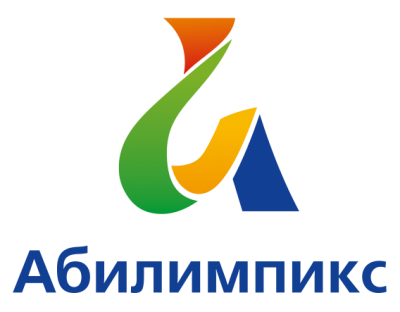 ПРОГРАММАПРОВЕДЕНИЯ РЕГИОНАЛЬНОГО ЭТАПА НАЦИОНАЛЬНОГО ЧЕМПИОНАТА ПРОФЕССИОНАЛЬНОГО МАСТЕРСТВА ДЛЯ ЛЮДЕЙ С ИНВАЛИДНОСТЬЮ  «АБИЛИМПИКС- 2018» В КЧР.ПО КОМПЕТЕНЦИИ  «ПОВАРСКОЕ ДЕЛО» ИПО КОМПЕТЕНЦИИ «КОНДИТЕРСКОЕ ДЕЛО»28 мая 2019 годКОМПЕТЕНЦИЯ «ПОВАРСКОЕ ДЕЛО»28 мая 2019 годКОМПЕТЕНЦИЯ «ПОВАРСКОЕ ДЕЛО»28 мая 2019 годКОМПЕТЕНЦИЯ «ПОВАРСКОЕ ДЕЛО»ВремяМероприятиеМесто проведения8.30-9.00Прибытие ирегистрация участников, гостей, организаторов. город Черкесск, Доватора 86, КЧР ГБПОО «Колледж индустрии питания, туризма и сервиса»9.00-9.30Церемония открытия. Актовый зал9.40-10.00Размещение участников по рабочим местам, адаптация на рабочих местах, инструктаж по технике безопасности1 этаж, лаборатория10.00-12.00Выполнение конкурсного задания    1 этаж, лаборатория11.00-12.00Круглый стол на тему «Тренды в образовании 21 века»9 каб.12.00-12.20Выставка готовых блюд на демонстрационных столах2 этаж12.20-12.40Обед для участников конкурсаСтоловая12.40-13.00Рабочее заседание экспертов по компетенции «Поварское дело», подведение итогов.КЧР ГБПОО «Колледж индустрии питания, туризма и сервиса»4 каб.16.00-16.20Награждение победителей.Церемония закрытия Регионального этапа чемпионата КЧР «Абилимпикс» по компетенциям «Поварское дело» и «Кондитерское дело». Актовый зал16.30Отъезд участников, гостей, организаторов28 мая 2019 годКОМПЕТЕНЦИЯ «КОНДИТЕРСКОЕ ДЕЛО»28 мая 2019 годКОМПЕТЕНЦИЯ «КОНДИТЕРСКОЕ ДЕЛО»28 мая 2019 годКОМПЕТЕНЦИЯ «КОНДИТЕРСКОЕ ДЕЛО»ВремяМероприятиеМесто проведения8.30-9.00Прибытие ирегистрация участников, гостей, организаторов. город Черкесск, Доватора 86, КЧР ГБПОО «Колледж индустрии питания, туризма и сервиса»2 этаж9.00-9.30Церемония открытия. Актовый зал12.20-12.40Обед для участников конкурсаСтоловая13.00-13.20Размещение участников по рабочим местам, адаптация на рабочих местах, инструктаж по технике безопасности1 этаж, лаборатория13.20-15.20Выполнение конкурсного задания.    1 этаж, лаборатория15.20-15.40Выставка готовых блюд на демонстрационных столах2 этаж15.40-16.00Рабочее заседание экспертов по компетенции «Кондитерское дело», подведение итогов.КЧР ГБПОО «Колледж индустрии питания, туризма и сервиса»4 каб.16.00-16.20Награждение победителей.Церемония закрытия Регионального этапа чемпионата КЧР «Абилимпикс» по компетенциям «Поварское дело» и «Кондитерское дело». Актовый зал16.30Отъезд участников, гостей, организаторов